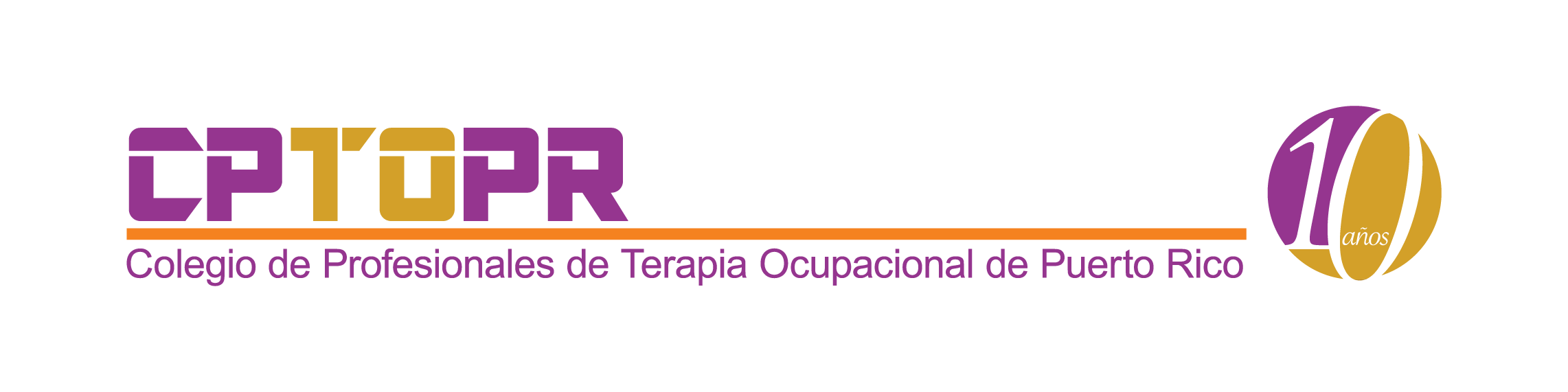 Junta Directiva Julio 2018- 8 de agosto 2020NombrePosiciónMariangie del C. Garay Tricoche, M.Ed., OTR/LPresidenta 2018-2020Ivonne Y. Rodríguez Ramos, MBA, OT/LPresidenta Saliente 2018Rosalie Negrón Dávila, MS, OT/LPresidenta Electa 2019Lilliam Cruz Pitre, OT/LPrimera Vicepresidenta 2018-2019Anette Quiñones Miranda, MPH, OT/LPrimera Vicepresidenta 2019-2020Awilda Lima Beltrán, OTA/LSegunda Vicepresidenta 2018-2020Samari Carrasquillo Santiago, OT/LSecretaria 2018-2020Mabel Correa Rodríguez, OT/LSubsecretaria 2018-2020Rosalie Negrón Dávila, MS, OT/LTesorera 2018-2019Ivonne Y. Rodríguez Ramos, MBA, OT/LTesorera 2019-2020Lydia R. Sandoval Torres, OTR/LSubtesorera 2018-2019Anette Quiñones Miranda, MPH, OT/LVocal Región Metropolitana 2018-2019Norma Rivera Bonilla, MPA, OTR/LVocal Región Metropolitana 2019-2020Vanessa M. Aquino Blay, OTR/LVocal Región Norte 2018-2019VacanteVocal Región Norte 2019-2020Luz E. Vázquez Vázquez, OT/LVocal Región Sur 2018-2020Verónica Camis Reyes, OTA/LVocal Región Este  2018-2019VacanteVocal Región Este 2019-2020Abigail Ortiz Morales, OT/LVocal Región Oeste 2018-2019VacanteVocal Región Oeste 2019-2020Yessenia Velázquez Pérez, MBA, CPL-NCC, OT/LVocal Región Central 2018-2020Luis R. Machuca Fernández, OT/LDirector Ejecutivo 2018-2019